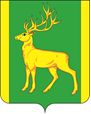 РОССИЙСКАЯ  ФЕДЕРАЦИЯИРКУТСКАЯ  ОБЛАСТЬАДМИНИСТРАЦИЯ МУНИЦИПАЛЬНОГО ОБРАЗОВАНИЯКУЙТУНСКИЙ РАЙОНП О С Т А Н О В Л Е Н И Е«25» февраля 2022 г.	                       р.п. Куйтун	 	                        № _248-пОб утверждении Плана районных мероприятий, посвященных 77 – й годовщине Победы в Великой Отечественной войне 1941 -1945 годов, проводимых в 2022 году, в связи с днями воинской славы России, памятными датами России и работой с ветеранами	 В целях подготовки и проведения 77-й годовщины Победы в Великой Отечественной войне 1941-1945 гг., руководствуясь ст. 15 Федерального закона от 06.10.2003 № 131-ФЗ «Об общих принципах организации местного самоуправления в Российской Федерации», ст. 37, 46 Устава муниципального образования Куйтунский район, администрация муниципального образования Куйтунский районП О С Т А Н О В Л Я Е Т:1.Утвердить План районных мероприятий, посвященных 77 – й годовщине Победы в Великой Отечественной войне 1941 -1945 годов, проводимых в 2022 году, в связи с днями воинской славы России, памятными датами России и работой с ветеранами (Приложение 1).        2. Организационному отделу управления по правовым вопросам, работе с архивом и кадрами администрации муниципального образования Куйтунский район (Рябикова Т.А.):- разместить постановление в сетевом издании «Официальный сайт муниципального образования Куйтунский  район» в информационно – телекоммуникационной сети «Интернет» куйтунскийрайон.рф- опубликовать настоящее постановление в газете «Вестник Куйтунского района»;       3. Настоящее постановление вступает в силу со дня его подписания.       4. Контроль за исполнением настоящего постановления возложить на заместителя мэра по социальным вопросам муниципального образования Куйтунский район Кравченко О.Э.Исполняющий обязанности мэра муниципального образования Куйтунский район                                                                                    О.Э. Кравченко Приложение 1 к постановлению администрациимуниципального образования Куйтунский район                                                                                от «25» февраля 2022 года № 248-п	План районных мероприятий, посвященных 77 – й годовщине Победы в Великой Отечественной войне 1941 -1945 годов, проводимых в 2022 году, в связи с днями воинской славы России, памятными датами России и работой с ветеранами № п/п Наименование мероприятий, реализуемых в соответствии с законодательством в пределах установленной компетенцииСумма (тыс. руб.)Источник финансированияСрок проведения мероприятия Органы их подразделения, организации, объединения, реализующие мероприятия в соответствии с законодательством а также соисполнителиI. Праздничные мероприятия, связанные с днями воинской славы России и памятными датами России I. Праздничные мероприятия, связанные с днями воинской славы России и памятными датами России I. Праздничные мероприятия, связанные с днями воинской славы России и памятными датами России I. Праздничные мероприятия, связанные с днями воинской славы России и памятными датами России I. Праздничные мероприятия, связанные с днями воинской славы России и памятными датами России I. Праздничные мероприятия, связанные с днями воинской славы России и памятными датами России Цикл праздничных мероприятий, посвященных Поздравлению воинов - интернационалистовБюджет муниципального образования Куйтунский район15-16 февраля 2022 годаМКУК «Социально культурное объединение»ОГБУ «Комплексный центр социального обслуживания населения Куйтунского района» Праздничный концерт, посвящённый Дню защитника ОтечестваБюджет муниципального образования Куйтунский район22 февраля 2022 годаМКУК «Социально культурное объединение»с. Андрюшино3«А ну-ка, мальчики!» мероприятие, посвящённое Дню защитника Отечества22 февраля  МКУ ДО «Межпоселенческая  детская школа искусств»4Праздничный концерт, поздравление ко Дню народного единстваБюджет муниципального образования Куйтунский районНоябрь2022 годМКУК «Социально культурное объединение»5Митинг ко  Дню памяти и скорби – в честь дня начала Великой Отечественной войны (1941 год)Бюджет муниципального образования Куйтунский район22 июня 2022 годаМКУК «Социально культурное объединение»Управление образования администрации муниципального образования Куйтунский район 6Праздничный концерт посвященный празднованию Дня Героев ОтечестваБюджет муниципального образования Куйтунский район9 декабря 2022 года МКУК «Социально культурное объединение»II. Мероприятия по улучшению социально – экономических условий жизни инвалидов и участников Великой Отечественной войны, а также лиц, приравненных к нимII. Мероприятия по улучшению социально – экономических условий жизни инвалидов и участников Великой Отечественной войны, а также лиц, приравненных к нимII. Мероприятия по улучшению социально – экономических условий жизни инвалидов и участников Великой Отечественной войны, а также лиц, приравненных к нимII. Мероприятия по улучшению социально – экономических условий жизни инвалидов и участников Великой Отечественной войны, а также лиц, приравненных к нимII. Мероприятия по улучшению социально – экономических условий жизни инвалидов и участников Великой Отечественной войны, а также лиц, приравненных к нимII. Мероприятия по улучшению социально – экономических условий жизни инвалидов и участников Великой Отечественной войны, а также лиц, приравненных к ним 7 «Ежегодная денежная выплата ко Дню Победы (9 мая)» ветеранам ВОВ и труженикам тыла  Областной бюджет Апрель 2022 годаОГКУ «Управление социальной защиты населения по Куйтунскому району»8Проверка условий жизни участников ВОВ, тружеников тыла и членов семей погибших военнослужащих, а также условий и порядка предоставления им мер социальной поддержки , предусмотренных законодательством.Апрель - май 2022Администрация муниципального образования Куйтунский районОГКУ «Управление социальной защиты населения по Куйтунскому району»ОГБУ «Комплексный центр социального обслуживания населения Куйтунского района» 9Проведение текущего ремонта индивидуальных жилых домов участников Великой Отечественной войны, тружеников тыла и вдов погибших военнослужащих, оказание им адресно помощи В течение 2022 годаОрганы местного самоуправления  III. Организация и проведение углубленного медицинского обследования ветеранов, инвалидов Великой Отечественной войны участников боевых действий, дополнительного медицинского обследования на дому   III. Организация и проведение углубленного медицинского обследования ветеранов, инвалидов Великой Отечественной войны участников боевых действий, дополнительного медицинского обследования на дому   III. Организация и проведение углубленного медицинского обследования ветеранов, инвалидов Великой Отечественной войны участников боевых действий, дополнительного медицинского обследования на дому   III. Организация и проведение углубленного медицинского обследования ветеранов, инвалидов Великой Отечественной войны участников боевых действий, дополнительного медицинского обследования на дому   III. Организация и проведение углубленного медицинского обследования ветеранов, инвалидов Великой Отечественной войны участников боевых действий, дополнительного медицинского обследования на дому   III. Организация и проведение углубленного медицинского обследования ветеранов, инвалидов Великой Отечественной войны участников боевых действий, дополнительного медицинского обследования на дому   10Организация диспансеризации ветеранов, инвалидов ВОВ, ветеранов боевых действий в ОГБУЗ «Куйтунская районная больница»В течение 2022 года ОГБУЗ «Куйтунская районная больница» 11Организация выезда бригад медицинских работников для углубленного медицинского обследования ветеранов, инвалидов ВОВ и участников боевых действий, проживающих в отдаленных населенных пунктах Куйтунского районаВ течение 2022 годаОГБУЗ «Куйтунская районная больница»12Организация вакцинации от гриппа и пневмококковой инфекции ветеранов Великой Отечественной войны в соответствии с Национальным календарем прививок, а также организация вакцинации от новой коронавирусной инфекцииФедеральный бюджетВ течение 2022 годаОГБУЗ «Куйтунская районная больница»13Обеспечение дополнительного патронажа ветеранов в предпраздничные и праздничные мероприятияАпрель – май 2022 годаОГБУЗ «Куйтунская районная больница»14Обеспечение контроля за лекарственным обеспечением ветеранов Великой Отечественной войны В течение 2022 годаОГБУЗ «Куйтунская районная больница»15Проведение индивидуальную оценку состояния здоровья ветеранов Великой Отечественной Войны и участников боевых действий и возможности участвовать в праздничном мероприятииАпрель – май 2022 годаОГБУЗ «Куйтунская районная больница»16Организация проведения в амбулаторно – поликлинических организациях Дней ветеранов при условии снятия ограничительных мероприятий в Иркутской области, связанных с распространением короновирусной инфекции В течение 2022 годаОГБУЗ «Куйтунская районная больница»IV. Проведение массовых публичных мероприятий, посвящённых 77 – й годовщине Победы в Великой Отечественной войне 1941 – 1945 годов IV. Проведение массовых публичных мероприятий, посвящённых 77 – й годовщине Победы в Великой Отечественной войне 1941 – 1945 годов IV. Проведение массовых публичных мероприятий, посвящённых 77 – й годовщине Победы в Великой Отечественной войне 1941 – 1945 годов IV. Проведение массовых публичных мероприятий, посвящённых 77 – й годовщине Победы в Великой Отечественной войне 1941 – 1945 годов IV. Проведение массовых публичных мероприятий, посвящённых 77 – й годовщине Победы в Великой Отечественной войне 1941 – 1945 годов IV. Проведение массовых публичных мероприятий, посвящённых 77 – й годовщине Победы в Великой Отечественной войне 1941 – 1945 годов 17Торжественный митинг «Великий день! Великая Победа!», посвященный 77 – й годовщине   Победы в Великой Отечественной войне  Бюджет муниципального образования Куйтунский район9 Мая 2022 года Администрация Куйтунского городского поселения Главы муниципального образования Куйтунский район  18Торжественное шествие «Бессмертный полк», посвященное 77 – й годовщине  Победы в Великой Отечественной войне  Бюджет муниципального образования Куйтунский район9 Мая 2022 годаГлавы муниципального образования Куйтунский район   19Мероприятие, посвящённое празднованию  Дня Великой Победы советского народа в Великой Отечественной войне 1941 - 1945 годовБюджет муниципального образования Куйтунский район9 Мая 2022Отдел культуры администрации муниципального образования Куйтунский районМКУК «Социально культурное объединение»20Адресные поздравления ветеранов Великой Отечественной войны на дому с вручением подарков Районный бюджетАпрель – Май 2022 года Администрация муниципального образования Куйтунский район Администрация Куйтунского городского поселенияОГКУ «Управление социальной защиты населения по Куйтунскому району»ОГБУ «Комплексный центр социального обслуживания населения Куйтунского района» Куйтунская  Общественная организация Ветеранов (Пенсионеров) Войны, Труда, Вооружённых Сил и Правоохрани-тельных Органов21Выездная концертно-фронтовая бригада «С Победой в сердце!»Районный бюджет8 Мая 2022 года. МКУК «Социально культурное объединение»МО Куйтунский район V. Организация и проведение поэтических вечеров, патриотических акций, круглых столов, тематических лекций и выставок, музейных экспозиций и выставок художественных произведенийV. Организация и проведение поэтических вечеров, патриотических акций, круглых столов, тематических лекций и выставок, музейных экспозиций и выставок художественных произведенийV. Организация и проведение поэтических вечеров, патриотических акций, круглых столов, тематических лекций и выставок, музейных экспозиций и выставок художественных произведенийV. Организация и проведение поэтических вечеров, патриотических акций, круглых столов, тематических лекций и выставок, музейных экспозиций и выставок художественных произведенийV. Организация и проведение поэтических вечеров, патриотических акций, круглых столов, тематических лекций и выставок, музейных экспозиций и выставок художественных произведенийV. Организация и проведение поэтических вечеров, патриотических акций, круглых столов, тематических лекций и выставок, музейных экспозиций и выставок художественных произведений22Из цикла бесед о войне «Освобождение блокадного Ленинграда»27 января 2022 года МКУ ДО «Межпоселенческая  детская школа искусств»23Час истории «Памяти непокоренных» к памятной дате снятия блокады Ленинграда27 января 2022 годаМКУК «Куйтунская межпоселенческая районная библиотека»24Квест «На страже Родины»Февраль 2022 годаМКУК «Куйтунская межпоселенческая районная библиотека»25Книжная выставка «488 дней холода, голода и скорби»МКУК «Куйтунская межпоселенческая районная библиотека»26Литературный квиз «День защитника Отечества»Февраль 2022 годаМКУК «Куйтунская межпоселенческая районная библиотека»27Проведение Всероссийской акции «Вахта Памяти», посвященная 77 – й годовщине Победы в Великой Отечественной войне 1941 – 1945 годов Апрель – май 2022 г.Отдел спорта, молодежной политики и туризма администрации муниципального образования Куйтунский район, Военный комиссариат Иркутской области по Куйтунскому районуУправление образования администрации муниципального образования Куйтунский район, ПОУ «Куйтунский СТК» РО ДОСААФ России Иркутской областиВсероссийской общественной организации ветеранов «Боевое братство»Дума муниципального образования Куйтунский район 28Проведение в образовательных организациях Куйтунского района уроков мужества , торжественных линеек, встреч  обучающихся с ветеранами, тружениками тыла, представителями Вооруженных Сил Российской Федерации, посвященных 77 – й годовщине Победы в Великой Отечественной войне 1941 – 1945 гг.Февраль - Май 2022 года Образовательные организации Куйтунского района Управление образования администрации муниципального образования Куйтунский район29Из цикла бесед о войне «Как началась война»5 февраля 2022 годаМКУ ДО «Межпоселенческая  детская школа искусств»30Выставка – экспозиция «Портрет солдата»16 февраля по 3 марта 2022 годаМКУ ДО «Межпоселенческая  детская школа искусств»31«Пионеры герои»-Книжная выставка ко дню юного героя антифашистаФевраль 2022 годаМКУК «Куйтунская межпоселенческая районная библиотека»32Проведение гражданско-патриотических акций, конкурсов, викторин, проектов, выставок посвящённых 77-й годовщине Победы в ВОВ в образовательных организациях Куйтунского района Март – май 2022 г.  Управление образования администрации муниципального образования Куйтунский район33Акция «Поздравь ветерана» 25 апреля по 8 мая 2022 годаОГБУ «Комплексный центр социального обслуживания населения Куйтунского района» 34Всероссийская акция «Георгиевская ленточка»Май 2022 годаУправление образования администрации муниципального образования Куйтунский районОтдел спорта, молодежной политики и туризма администрации муниципального образования Куйтунский район35Поздравительная акция детей войны на дому совместно с волонтерами «С праздником, Победы»Май 2022 годаМКУК «Куйтунская межпоселенческая районная библиотека»36Акция «Чистый двор»Май 2022 годаОГБУ «Комплексный центр социального обслуживания населения Куйтунского района» 37Книжная выставка «Бессмертный книжный полк»МКУК «Куйтунская межпоселенческая районная библиотека»38Международная акция «Читаем детям о войне»Май 2022 годаМКУК «Куйтунская межпоселенческая районная библиотека»39Акция «Мы помним утро 41-го»Май 2022 годаМКУК «Куйтунская межпоселенческая районная библиотека»40Беседа о войне «Чтобы помнили!»6 Мая 2022 года МКУ ДО «Межпоселенческая  детская школа искусств»41Беседа «Весна 45-го года» и выставка-экспозиция, посвящённая Дню Победы6 Мая 2022 года МКУ ДО «Межпоселенческая  детская школа искусств»42Праздничный концерт «Майский вальс»6 мая 2022 года МКУ ДО «Межпоселенческая  детская школа искусств»43Час истории «Прошлое требует слова»Май 2022 года МКУК «Куйтунская межпоселенческая районная библиотека»44Выставка фронтовых фотографий из фондов музея «Минувших лет живая память» -Бюджет муниципального образования Куйтунский район9 Мая 2022 года.МКУК «Куйтунский районный краеведческий музей»45«Тот самый первый день войны» -Волонтерская акция с в день памяти и скорбиМай 2022 годаМКУК «Куйтунская межпоселенческая районная библиотека»46«Георгиевская брошь» -Мастер классМай 2022 годаМКУК «Куйтунская межпоселенческая районная библиотека»47«Поле русской славы – Курская дуга» -Книжная выставка-просмотрИюнь2022 годаМКУК «Куйтунская межпоселенческая районная библиотека»48«Душа России в символах её»-Акция ко дню РоссииИюнь 2022 годаМКУК «Куйтунская межпоселенческая районная библиотека»49«Один флаг - одна Россия» -Акция с волонтерами.Август 2022 года50«Символы нашего государства»-Онлайн- викторинаАвгуст 2022 года51Буктрейлер «Они отстояли Москву»Декабрь 2022 года МКУК «Куйтунская межпоселенческая районная библиотека»52«На рубежах Москвы»-Буктрейлер к  памятной дате  Битвы за Москву в ВОВ 1941-1945гг.Декабрь 2022 годаМКУК «Куйтунская межпоселенческая районная библиотека»VI. Организация и проведение спортивных мероприятийVI. Организация и проведение спортивных мероприятийVI. Организация и проведение спортивных мероприятийVI. Организация и проведение спортивных мероприятийVI. Организация и проведение спортивных мероприятийVI. Организация и проведение спортивных мероприятий53Открытый районный турнир по волейболу, посвященные памяти Героя Советского Союза И.И. УхоАпрель2022 годаОтдел спорта,  молодежной политики и туризма администрации муниципального образования Куйтунский район Военный комиссариат Иркутской области по Куйтунскому районуУправление образования администрации муниципального образования Куйтунский район, ПОУ «Куйтунский СТК» РО ДОСААФ России Иркутской областиВсероссийской общественной организации ветеранов «Боевое братство»54Легкоатлетическая эстафета, посвященная Дню победы в ВОВМай 2022 годаОтдел спорта,  молодежной политики и туризма администрации муниципального образования Куйтунский район Военный комиссариат Иркутской области по Куйтунскому районуУправление образования администрации муниципального образования Куйтунский район, ПОУ «Куйтунский СТК» РО ДОСААФ России Иркутской областиВсероссийской общественной организации ветеранов «Боевое братство»55РайонныйДень призывникаБюджет муниципального образования Куйтунский районАпрель 2022 годаОктябрь 2022 годаОтдел спорта,  молодежной политики и туризма администрации муниципального образования Куйтунский район, военный комиссариат Иркутской области по Куйтунскому району,Управление образования администрации муниципального образования Куйтунский район,ПОУ «Куйтунский СТК» РО ДОСААФ России Иркутской области, отделениеВсероссийской общественной организации ветеранов «Боевое братство»VII. Конкурсы, фестивали театрального, изобразительного, музыкального, кинематографического искусств и народного творчества VII. Конкурсы, фестивали театрального, изобразительного, музыкального, кинематографического искусств и народного творчества VII. Конкурсы, фестивали театрального, изобразительного, музыкального, кинематографического искусств и народного творчества VII. Конкурсы, фестивали театрального, изобразительного, музыкального, кинематографического искусств и народного творчества VII. Конкурсы, фестивали театрального, изобразительного, музыкального, кинематографического искусств и народного творчества VII. Конкурсы, фестивали театрального, изобразительного, музыкального, кинематографического искусств и народного творчества 56Участие в областном смотре – фестивале художественного творчества «Весна Победы»Февраль - май2022 годУправление образования администрации муниципального образования Куйтунский район 57Участие в региональном открытом смотре – конкурсе музеев образовательных организаций Иркутской области «Мой музей», посвященного 77 – й годовщине Победы в Великой Отечественной войне 1941 – 1945 годов В течение 2022 годаУправление образования администрации муниципального образования Куйтунский район 58Конкурс строевой подготовки, среди юнармейских отрядов, общеобразовательных учреждений районаРайонный бюджетАпрель - май 2022 г. Отдел спорта,  молодежной политики и туризма администрации муниципального образования Куйтунский районВоенный комиссариат Иркутской области по Куйтунскому району Управление образования администрации муниципального образования Куйтунский район, ПОУ «Куйтунский СТК» РО ДОСААФ России Иркутской области, отделение Всероссийской общественной организации ветеранов «Боевое братство»59Муниципальный слет военно-патриотических клубовБюджет муниципального образования Куйтунский районИюнь 2022 года Управление образования администрации муниципального образования Куйтунский районДООЛ «Орленок» п. Кундуй60Муниципальный конкурс «Орленок. Школа безопасности»Май 2022 года Управление образования администрации муниципального образования Куйтунский район61Муниципальный конкурс «Битва хоров», посвященный Дню Героев ОтечестваДекабрь 2022 года Управление образования администрации муниципального образования Куйтунский район62Конкурс «Мой Флаг, мой Герб»Районный бюджетДекабрь2022 года Управление образования администрации муниципального образования Куйтунский район63Конкурс краеведческих исследовательских работ «Моя семья в летописи Великой Отечественной» -Бюджет муниципального образования Куйтунский районАпрель – май 2022 года.МКУК «Куйтунский районный краеведческий музей»64Акция «Сад памяти»Май 2022 годаАдминистрация муниципального образования Куйтунский районДума муниципального образования Куйтунский район  Главы муниципального образования Куйтунский район  Совет женщин Куйтунского районаМуниципальный совет отцов Управление образования администрации муниципального образования Куйтунский район Отдел культуры администрации муниципального образования Куйтунский район   VIII. Мероприятия, посвящённые другим юбилейным и памятным событиям военной истории РоссииVIII. Мероприятия, посвящённые другим юбилейным и памятным событиям военной истории РоссииVIII. Мероприятия, посвящённые другим юбилейным и памятным событиям военной истории РоссииVIII. Мероприятия, посвящённые другим юбилейным и памятным событиям военной истории РоссииVIII. Мероприятия, посвящённые другим юбилейным и памятным событиям военной истории РоссииVIII. Мероприятия, посвящённые другим юбилейным и памятным событиям военной истории России65«В Сибири не было войны, но мы огнем ее задеты» к 80 летию трагедии над р.п. КуйтунМай 2022 годаМКУК «Куйтунская межпоселенческая районная библиотека»66День Бородинского сражения (210 лет) цикл лекцийСентябрь 2022 г.Управления образования администрации муниципального образования Куйтунский район67«Они отстояли Москву» - Квест к  210 летию Бородинского сраженияСентябрь 2022 гМКУК «Куйтунская межпоселенческая районная библиотека»68Презентация биобиблиографического сборника «Генералы земли Куйтунской»Сентябрь 2022 г.МКУК «Куйтунская межпоселенческая районная библиотека»69«Т-34 в ВОВ»-Буктрейлер День танкиста Международный день памяти жертв фашизмаСентябрь 2022 г.МКУК «Куйтунская межпоселенческая районная библиотека»70«Ратная  слава России»-Викторина  ко дню победы русских воинов князя Александра Невского над немецкими рыцарями на Чудском озереМКУК«Куйтунская межпоселен-ческая районнаябиблиотека» IX. Организация и проведение мероприятий по уборке памятников, мемориалов, воинских захоронений погибших в годы Великой Отечественной войны 1941 -1945 годов  IX. Организация и проведение мероприятий по уборке памятников, мемориалов, воинских захоронений погибших в годы Великой Отечественной войны 1941 -1945 годов  IX. Организация и проведение мероприятий по уборке памятников, мемориалов, воинских захоронений погибших в годы Великой Отечественной войны 1941 -1945 годов  IX. Организация и проведение мероприятий по уборке памятников, мемориалов, воинских захоронений погибших в годы Великой Отечественной войны 1941 -1945 годов  IX. Организация и проведение мероприятий по уборке памятников, мемориалов, воинских захоронений погибших в годы Великой Отечественной войны 1941 -1945 годов  IX. Организация и проведение мероприятий по уборке памятников, мемориалов, воинских захоронений погибших в годы Великой Отечественной войны 1941 -1945 годов 71Проведение в образовательных организациях Куйтунского района Трудовых  десантов  по облагораживанию памятников, обелисков воинам, погибшим в годы ВОВ.Апрель – Май 2022 года Управление образования администрации муниципального образования Куйтунский районX. Публикация в средствах массовой информации материалов, посвященных подвигам советского народа в Великой Отечественно войне 1941 -1945 годовX. Публикация в средствах массовой информации материалов, посвященных подвигам советского народа в Великой Отечественно войне 1941 -1945 годовX. Публикация в средствах массовой информации материалов, посвященных подвигам советского народа в Великой Отечественно войне 1941 -1945 годовX. Публикация в средствах массовой информации материалов, посвященных подвигам советского народа в Великой Отечественно войне 1941 -1945 годовX. Публикация в средствах массовой информации материалов, посвященных подвигам советского народа в Великой Отечественно войне 1941 -1945 годовX. Публикация в средствах массовой информации материалов, посвященных подвигам советского народа в Великой Отечественно войне 1941 -1945 годов72Опубликование в средствах массовой информации «Весник Куйтунского района» информации памятных рубрик, освещающих события Великой Отечественной войны 1941 -1945 годов: боевых действий, подвигов на фронтеи в тылу, публикации личных воспоминаний участников тех событий, а также публикации по вопросам патриотического воспитания и работе с ветеранамиВ течение 2022 годаОрганизационный отдел управления по правовым вопросам, работе с архивом и кадрами администрации муниципального образования Куйтунский район Управление образования администрации муниципального образования Куйтунский район